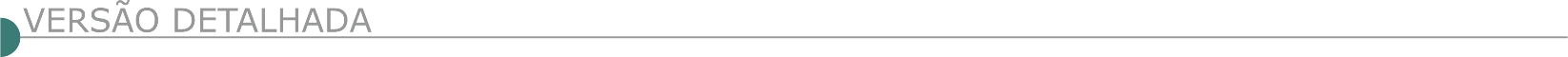 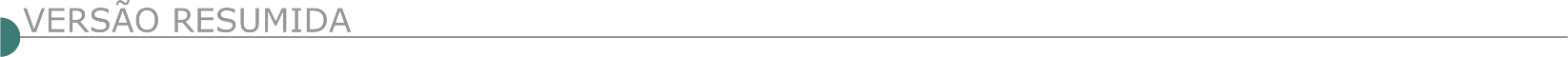  CESAMA – COMPANHIA DE SANEAMENTO MUNICIPAL - JUIZ DE FORA/MG AVISO DE LICITAÇÃO – LICITAÇÃO ELETRÔNICA Nº 005/20 OBJETO: Contratação de empresa ou de consórcio para prestação de serviços de engenharia, para Construção da Ampliação da Rede de Distribuição Sagrado Coração de Jesus. Data da abertura: 11/02/2021 às 09 horas. LOCAL: no sítio https://www.gov.br/compras/pt-br/ (Compras- net - RDC). UASG: 925894 – Companhia de Saneamento Municipal – CESAMA. RECEBIMENTO DAS PROPOSTAS: a partir da data da divulgação do Edital no portal https://www.gov.br/compras/pt-br/. O Edital encontra-se disponível para download no Portal de Compras do Governo Federal, no endereço https://www.gov.br/compras/pt-br/ e no site da Cesama: http://www.cesama.com.br e também poderá ser retirado gratuitamente, mediante apresentação de dispositivo para cópia, no Departamento de Licitações e Assessoria de Contratos, na Sede da CESAMA. Informações: Telefones (32) 3692-9198/ 9199 / 9200 / 9201, fax (32) 3692-9202 ou pelo e-mail licita@cesama.com.br.  CESAMA - PREFEITURA MUNICIPAL DE JUIZ DE FORA COMPANHIA DE SANEAMENTO MUNICIPAL - CESAMA AVISO DE LICITAÇÃO ELETRÔNICA Nº 8/2021 OBJETO: Contratação de empresa ou de consórcio para prestação de serviços de engenharia, para ampliação de adutora de sucção para Reforço do Linhares. Pelo modo de Disputa FECHADO. DATA DA ABERTURA: 18/02/2021 às 09 horas. LOCAL: no sítio https://www.gov.br/compras/pt-br/ (Comprasnet - RDC). UASG: 925894 - Companhia de Saneamento Municipal - CESAMA. RECEBIMENTO DAS PROPOSTAS: a partir da data da divulgação do Edital no portal https://www.gov.br/compras/pt-br/. O Edital encontra-se disponível para download no Portal de Compras do Governo Federal, no endereço https://www.gov.br/compras/pt-br/ e no site da Cesama: http://www.cesama.com.br e também poderá ser retirado gratuitamente, mediante apresentação de dispositivo para cópia, no Departamento de Licitações e Assessoria de Contratos, na Sede da CESAMA. Informações: Telefones (32) 3692-9198/ 9199 / 9200 / 9201, fax (32) 3692-9202 ou pelo e-mail licita@cesama.com.br. PREFEITURA MUNICIPAL DE BARBACENA – MG - AVISO DE LICITAÇÃO – CONCORRÊNCIA Nº 002/2020 – PRC Nº 117/2020OBJETO: contratação de empresa de engenharia elétrica para construção da rede de energia elétrica e iluminação nas ETEs. Abertura de lances: 24/02/2021 às 14:00 horas. Informações: licitacao@barbacena.mg.gov.br.  PREFEITURA MUNICIPAL DE FELICIO DOS SANTOS - MG - AVISO DE LICITAÇÃO: PROC. N° 006/2021 TP. N° 001/2021 Contratação de empresa especializada no ramo de engenharia para execução de obra de pavimentação em bloquetes nas Ruas Raimundo Felipe de Melo e Rua Corre Dona, nos termos do Contrato de Repasse Nº 896270/2019/MDR/CAIXA. Abertura dos envelopes 08/02/2021 as 09:00hs no Setor de Licitações. Retirada do edital no Site: www.feliciodossantos.mg.gov.br, Inf.: Tel:38 3523-1225. PREFEITURA MUNICIPAL DE LAGOA SANTA - MG - DEPARTAMENTO DE LICITAÇÕES AVISO DE ABERTURA - TP 001/2021Abertura da Tomada de Preços 001/2021 no dia 09/02/2021 às 09h30min, com recebimento dos envelopes até 09h. Objeto: contratação de empresa de engenharia para execução de contenção tipo gabião, H=4,0m, C=10,0m, incluindo escavação, reaterro, meio fio, sarjeta e passeio, com fornecimento de materiais, equipamentos necessários e mão de obra. O edital na íntegra estará disponível na Rua São João, 290 – Centro, no horário de 12h às 17h e/ou no site www.lagoasanta.mg.gov.br.  PREFEITURA MUNICIPAL DE LIMA DUARTE/ MG - AVISO DE PUBLICAÇÃO DE LICITAÇÃO. PREGÃO PRESENCIAL Nº 01/2021 A Prefeitura Municipal de Lima Duarte torna público o processo licitatório na modalidade PREGÃO PRESENCIAL Nº 01/2021, que acontecerá no dia 02/02/2021: A presente Licitação tem como objeto a Contratação de empresa especializada para futura e eventual prestação de serviço em transporte e destinação final de resíduos sólidos urbanos do Município de Lima Duarte/MG, bem como locação de caçamba aproximadamente 40 m³, sistema roll on roll off, através do sistema de Registro de Preços, conforme especificações e quantitativos constantes nos Anexos presentes neste Edital. Informações sobre o edital estão à disposição dos interessados no site http://www.limaduarte.mg.gov.br/, com a CPL, na Praça Juscelino Kubitschek, 173 – em horário comercial ou pelo telefone (32) 3281.1282 e/ou pelo e-mail licitacao@limaduarte.mg.gov.br. A licitação será regida pela Lei Federal 8.666/93 e suas alterações posteriores, bem como por leis específicas relacionadas ao objeto desta licitação e demais condições fixadas neste edital. Lima Duarte, 21 de Janeiro de 2021. PREFEITURA MUNICIPAL DE MEDINA/MG - TOMADA DE PREÇO 003/2021 Rua Sete de Setembro, 22, Centro - CNPJ: 18.414.607/0001-83 - Fone: (33) 3753-1721 - E-mail: licitacao@medina.mg.gov.br - PROCESSO 006/2021 - TOMADA DE PREÇO 003/2021 - Objeto: Contratação de empresa para execução de reforma e ampliação dos banheiros no Mercado Municipal Manoel Curador no município de Medina/MG. Abertura dia 08/02/2021 às 8h00min.  PREFEITURA MUNICIPAL DE POÇO FUNDO/ MG - SECRETARIA MUNICIPAL DE ADMINISTRAÇÃO TOMADA DE PREÇOS 01/2021 O Prefeito Municipal de Poço Fundo, MG, Rosiel de Lima, no uso de suas atribuições legais, faz saber que a Prefeitura Municipal de Poço Fundo, nos termos da Lei 8.666/93, realizará o Processo Licitatório N° 20/2021, na modalidade Tomada de Preços nº 01/2021, tendo como objeto da presente licitação a contratação de empresa, no regime de empreitada global, para a construção da Unidade de Atendimento Especializado em Saúde “POLICLINICA”, objeto do contrato de repasse nº 2691.1067.783-54 – SICONV 890997/2019, de acordo com as especificações neste edital. A data para abertura deste certame será dia 15 de fevereiro de 2021, às 13:00 horas. O edital na íntegra encontra-se à disposição dos interessados na sede da Prefeitura Municipal de POÇO FUNDO (MG), sito a Praça Tancredo Neves 3.000, Centro e no site da Prefeitura Municipal de Poço Fundo (MG). PREFEITURA MUNICIPAL DE RESSAQUINHA/ MG - AVISO DE LICITAÇÃO: PROC. 006/2021. TOMADA DE PREÇOS. 001/2021. Obj: Contratação de Empresa especializada para a construção do Portal de acesso principal ao parque de Exposições no Estádio Municipal Tiradentes no Município de Ressaquinha/MG. Contrato de Repasse OGU 0332536-89/2010 - CONVENIO SICONV 741317/2010. Abertura dia 08/02/2021 às 09h00, cadastro até o dia 03/02/2021 até às 17h00, observando a lei 8.666/93. Info. Das 12 às 17h pelo e-mail: licitacao@ressaquinha.mg.gov.br, e pelo telefone (32) 3341-1259 PREFEITURA MUNICIPAL DE SARZEDO/ MG - AVISO DE LICITAÇÃO CONCORRÊNCIA PÚBLICA Nº 1/2021Prefeitura municipal de Sarzedo/MG torna público ABERTURA da Concorrência Pública nº 01/2021, cujo objeto é "Contratação de empresa especializada para construção de Escola Municipal no Bairro Santa Rosa, incluindo fornecimento de materiais, equipamentos e mão de obra, conforme descrito e especificado neste edital e anexos". O Prazo para recebimento dos envelopes contendo documentos da habilitação e das propostas encerrar-se-á dia 26/02/2021 as 09h 00min. Os envelopes serão abertos nesta mesma data, 26/02/2021 às 09h30min no Setor de Compras a Rua Antônio Dias dos Santos, 148 - Bairro Centro - Sarzedo/MG, CEP 32.450-000. O Edital e Anexos, estão disponíveis no site: www.sarzedo.mg.gov.br ou no setor de compras. Os envelopes deverão ser encaminhados para a sede da Prefeitura e protocolados no Setor de Protocolo Rua Eloi Cândido de Melo, nº 477 - Centro, Sarzedo/MG. RECURSOS CAIXA ECONOMICA FEDERAL. Informações pelo telefone 31 3577 6531, e-mail comprassaude@sarzedo.mg.gov.br.  PREFEITURA MUNICIPAL DE SANTA MARIA DO SUAÇUÍ/  MG - AVISO DE LICITAÇÃO TOMADA DE PREÇOS Nº 1/2021 PL n.º: 001/2021 - TP n.º: 001/2021, tipo menor preço global, Objeto: Contratação de Empresa para Execução de Obras de Encascalhamento de Estradas Vicinais no Município de Santa Maria do Suaçuí-MG, referente ao Convenio Federal Contrato de Repasse nº 890828/2019 Ministério da Agricultura, Pecuária e Abastecimento representado pela Caixa Econômica Federal Programa Agropecuária Sustentável e contrapartida do Município. Entrega dos envelopes de habilitação e proposta dia 09/02/2021, às 09h. O Edital completo poderá ser solicitado no e-mail: licitacaosms2017@hotmail.com ou no endereço Rua Cônego Lafaiete, 12, Centro, Santa Maria do Suaçuí/MG - CEP 39.780-000. PREFEITURA MUNICIPAL DE SARZEDO/ MG - AVISO DE LICITAÇÃO CONCORRÊNCIA PÚBLICA Nº 1/2021 Prefeitura municipal de Sarzedo/MG torna público ABERTURA da Concorrência Pública nº 01/2021, cujo objeto é "Contratação de empresa especializada para construção de Escola Municipal no Bairro Santa Rosa, incluindo fornecimento de materiais, equipamentos e mão de obra, conforme descrito e especificado neste edital e anexos". O Prazo para recebimento dos envelopes contendo documentos da habilitação e das propostas encerrar-se-á dia 26/02/2021 as 09h 00min. Os envelopes serão abertos nesta mesma data, 26/02/2021 às 09h30min no Setor de Compras a Rua Antônio Dias dos Santos, 148 - Bairro Centro - Sarzedo/MG, CEP 32.450-000. O Edital e Anexos, estão disponíveis no site: www.sarzedo.mg.gov.br ou no setor de compras. Os envelopes deverão. PREFEITURA MUNICIPAL DE TURMALINA/MG, TORNA PÚBLICO, QUE FARÁ REALIZAR LICITAÇÃO NA MODALIDADE PREGÃO PRESENCIAL Nº 001/2021Para a Contratação de pessoa física ou jurídica para prestação de serviços de coleta, transporte e destinação final de resíduos sólidos domiciliares dos distritos de Caçaratiba /Comunidades e Buriti /Comunidades com destinação final ao Aterro Sanitário do município de Turmalina/MG, conforme constante do Anexo I do presente edital, com entrega dos envelopes de proposta e habilitação às 08:00 horas do dia 04 de fevereiro de 2021, nos termos da Lei Federal nº 8.666/93 e Lei Federal nº 10.520/02. Demais informações e edital à disposição no site www.turmalina.mg.gov.br ou na Prefeitura Municipal de Turmalina/MG, na Av. Lauro Machado, nº 230 – Centro - Telefone nº (38) 3527-1257. MINISTÉRIO DA DEFESA - GRUPAMENTO DE APOIO DO DISTRITO FEDERAL - AVISO DE LICITAÇÃO CONCORRÊNCIA Nº 1/GAP-DF/2020 O Ordenador de Despesas do Grupamento de Apoio do Distrito Federal - GAPDF comunica aos interessados sobre a abertura da sessão pública da Concorrência nº 001 / GAP-DF/2020, cujo objeto é a contratação de empresa especializada para o Serviço de engenharia para a execução das instalações Hidráulicas de Uso Geral do Hospital de Força Aérea de Brasília HFAB. A próxima sessão pública de abertura dos envelopes das propostas será agendada para o dia 26/01/2021 às 14h, no Auditório Santos Dumont, localizado na SHIS QI 5, Área Especial 12, Lago Sul, Brasília-DF - CEP 71.615-600. MINISTÉRIO DA DEFESA- 5º GRUPAMENTO DE ENGENHARIA RESULTADO DE JULGAMENTO CONCORRÊNCIA Nº 5/2020 - UASG 160282 Nº PROCESSO: 65400.008166/2020-69. Objeto: escolha da proposta mais vantajosa para a contratação de empresa especializada para execução de obra de Engenharia para a construção da rede de Águas Pluviais e de Esgotamento Sanitário da Vila Militar de Deodoro, 8º Grupo de Artilharia de Campanha Paraquedista (8º GAC), 31º Grupo de Artilharia de Campanha (31º GAC), 21ª Bateria de Artilharia Antiaérea Paraquedista (21ª BIA AAAE PQDT). O 5º Grupamento de Engenharia torna público o resultado de julgamento da Concorrência nº 5/2020 onde, após decorridas fase de habilitação e fase das propostas e tendo-se esgotado todos os prazos recursais, sagrou-se vencedora a seguinte empresa: CABB ENGENHARIA LTDA-EPP inscrita no CNPJ nº 40.307.878/0001-99 com valor total ofertado de R$ 6.048.658,46 (seis milhões quarenta e oito mil seiscentos e cinquenta e oito reais e quarenta e seis centavos). Vistas às documentações referentes ao certame podem ser realizadas no endereço Estrada São Pedro de Alcântara, 3506, Magalhães Bastos, Rio de Janeiro/RJ de 09:00h às 11:30h e de 13:30h às 15:00h ou através do endereço eletrônico adm5gpte@gmail.com.  MINISTÉRIO DE MINAS E ENERGIA - CENTRAIS ELÉTRICAS BRASILEIRAS S/A FURNAS CENTRAIS ELÉTRICAS S/A AVISO DE LICITAÇÃO PREGÃO ELETRÔNICO Nº PE.CSAQ.A.00005.2021 - UASG 926137 1. FURNAS CENTRAIS ELÉTRICAS S.A., torna público que realizará licitação na modalidade pregão eletrônico para contratação dos serviços, nas Usinas Hidrelétricas e Empreendimentos Hidrelétricos, para Remoção de Vegetação nas Barragens, Subestações, Estações de Telecomunicação, e Manutenção e Conservação das Áreas Verdes nas unidades localizadas no âmbito de atuação da Divisão de Infraestrutura e Serviços Gerais Minas Gerais (CSMG.A), conforme condições estabelecidas no Edital e seus anexos., de acordo com as especificações técnicas constantes no Termo de Referência ( Anexo I) deste Edital. 2. Número do Pregão: PE.CSAQ.A.00005.2021 3. Tipo de Licitação: Menor Preço. 4. Consulta do Edital: O edital poderá ser consultado e obtido a partir das 08h00min do dia 25/01/2021 no website Comprasnet: www.comprasgovernamentais.gov.br (UASG 926137 - número da licitação 00005.2021) ou no site de Furnas: www.furnas.com.br, menu "Fornecedores/Editais"). 5. Apresentação de Propostas: As propostas deverão ser apresentadas até às 09h30min do dia 23/02/2021, no endereço do Portal Comprasnet descrito acima. MINISTÉRIO DA INFRAESTRUTURA - COMPANHIA DOCAS DO ESPÍRITO SANTO AVISO DE LICITAÇÃO RDC ELETRÔNICO Nº 1/2021 - UASG 399002 Nº PROCESSO: 1444/2020. Objeto: Contratação de empresa especializada de engenharia na prestação de serviços de reforma e manutenção corretiva em trechos de pavimentação no Cais de Vitória e no Cais de Capuaba, do Porto de Vitória, conforme condições, quantidades e exigências estabelecidas no Edital e seus Anexos; Os quantitativos, as especificações técnicas e as condições para apresentação de proposta do objeto constam do Termo de Referência e seus anexos IA a IG. Total de Itens Licitados: 1. Edital: 25/01/2021 das 09h00 às 12h00 e das 13h00 às 17h00. Endereço: Rua Izidro Benezath, 48 - Ed. Six - 3º Andar, Enseada do Suá - Vitória/ES ou https://www.gov.br/compras/edital/399002-99-00001-2021. Entrega das Propostas: a partir de 25/01/2021 às 09h00 no site www.comprasnet.gov.br. Abertura das Propostas: 23/02/2021 às 09h00 no site www.comprasnet.gov.br. Informações Gerais: Procedimento licitatório conduzido em conformidade à Lei nº 13.303/2016, art. 20, "b", do Regulamento Interno de Licitações e Contratos da CODESA; Contratação será regida pela Lei nº 13.303/2016, e Regulamento Interno de Licitações e Contratos da CODESA; A CO D ES A utilizará, o rito eletrônico estabelecido especificamente por meio do módulo RDC, como ferramenta tecnológica e não como regime de licitação. MINISTÉRIO DA INFRAESTRUTURA - DNIT - SUPERINTENDÊNCIA REGIONAL NA BAHIA AVISO DE LICITAÇÃO PREGÃO ELETRÔNICO Nº 23/2021 - UASG 393027 Nº PROCESSO: 50605001435202092. Objeto: Contratação de empresa para execução de Serviços de Manutenção Rodoviária (Conservação/Recuperação na Rodovia BR-030/BA. Total de Itens Licitados: 1. Edital: 25/01/2021 das 08h00 às 12h00 e das 13h00 às 17h00. Endereço: Rua Artur Azevedo Machado 1225 3º Andar, Edf. Civil Towers, Costa Azul - Salvador/BA ou https://www.gov.br/compras/edital/393027-5-00023-2021. Entrega das Propostas: a partir de 25/01/2021 às 08h00 no site www.gov.br/compras. Abertura das Propostas: 18/02/2021 às 15h00 no site www.gov.br/compras. Informações Gerais: Demais informações podem ser retiradas nos sites www.comprasnet.gov.br e www.dnit.gov.br.  GOVERNO DO ESTADO DE PERNAMBUCO - SECRETARIA DE INFRAESTRUTURA E RECURSOS HIDRICOS COMPANHIA PERNAMBUCANA DE SANEAMENTO-COMPESA AVISO DE LICITAÇÃO LICITAÇÃO.COMPESA Nº 18/2021 CPL PROCESSO Nº 8952/2021 COMPLEMENTAÇÃO DA 2ª ETAPA DA OBRA DO SISTEMA DE ESGOTAMENTO SANITÁRIO DA SEDE DO MUNICÍPIO DE VENTUROSA - BACIA 01 E BACIA 02. Abertura: 05/04/2021 às 10:00h. Disputa: 05/04/2021 às 15:00h. Edital disponível 25/01/2021. Regrada pela Lei nº 13.303/2016. Informações: Av. Dr. Jayme da Fonte, s/nº - 1º andar – Santo Amaro - Recife/PE - CEP: 50040-905, das 13h às 16h, fone: 081-3412.9320 ou através do site www.compesa.com.br.  ESTADO DA BA- PREFEITURA MUNICIPAL DE MATA DE SÃO JOÃO – CONCORRÊNCIA PÚBLICA N° 4/2021 Contratação de empresa especializada em engenharia para execução de remanescentes e complementares da construção de Creche Municipal, Bairro do Amado Bahia, na Sede do Município de Mata de São João/ BA, conforme Resolução n° 1.387/2019 que "altera dispositivos da resolução TCM nº 1.346/2016, que dispõe sobre a contabilização e aplicação dos créditos decorrentes de precatórios, oriundos de diferenças das transferências do FUNDEF de exercícios anteriores, e estabelece outras providências" Abertura: 25/02/2021 ás 09:00.CONCORRÊNCIA PÚBLICA N° 5/2021 Contratação de empresa especializada em engenharia para execução de remanescentes e complementares da construção de Creche Municipal, bairro de Malhadas, no litoral do Município de Mata de São João/ BA, conforme Resolução n° 1.387/2019 que "altera dispositivos da Resolução TCM nº 1.346/2016, que dispõe sobre a contabilização e aplicação dos créditos decorrentes de precatórios, oriundos de diferenças das transferências do FUNDEF de exercícios anteriores, e estabelece outras providências. "Abertura: 26/02/2021 ás 09:00. CONCORRÊNCIA PÚBLICA N° 6/2021 Contratação de empresa especializada em engenharia para execução de remanescentes e complementares da construção da Escola com 12 salas, no Litoral do Município de Mata de São João/BA. conforme Termo de Compromisso PAR 201804360-1, celebrado entre a Prefeitura de Mata de São João e o Fundo Nacional de Desenvolvimento da Educação – FNDE. Abertura: 01/03/2021 ás 09:00. ESTADO DE SP – UNIVERSIDADE FEDERAL DE SÃO PAULO - AVISO DE LICITAÇÃO PREGÃO ELETRÔNICO Nº 145/2020 - UASG 153031 Nº PROCESSO: 23089114891/20-13Objeto: Contratação de serviços contínuos de coleta, transporte, tratamento e destinação final de resíduos sólidos não recicláveis (grupo D da RDC/ANVISA n° 222/2018) e de resíduos sólidos biológicos e perfuro cortantes (grupo A e E, respectivamente, da RDC/ANVISA n° 222/2018) para o Campus Baixada Santista da UNIFESP. Total de Itens Licitados: 5. Edital: 25/01/2021 das 08:00 às 12h00 e das 13:00 às 17:00. Endereço: Compras.bs@unifesp.br, Santos/SP ou https://www.gov.br/compras/edital/153031-5-00145-2020. Entrega das Propostas: a partir de 25/01/2021 às 08h00 no site www.gov.br/compras. Abertura das Propostas: 04/02/2021 às 10h00 no site www.gov.br/compras. ÓRGÃO LICITANTE: DER-MGEDITAL: TOMADA DE PREÇO - N° 002/2021. Processo SEI nº: 2300.01.0008014/2021-62Endereço: Av. dos Andradas, 1.120, sala 1009, Belo Horizonte/MG.Maiores Informações: Telefone: (31) 3235-1272 - Fax: (31) 3235-1004. E-mail: asl@der.mg.gov.br - site www.der.mg.gov.br Endereço: Av. dos Andradas, 1.120, sala 1009, Belo Horizonte/MG.Maiores Informações: Telefone: (31) 3235-1272 - Fax: (31) 3235-1004. E-mail: asl@der.mg.gov.br - site www.der.mg.gov.br OBJETO: EXECUÇÃO DE SERVIÇOS DEMANUTENÇÃO PREVENTIVA E REFORMA DOS CUBÍCULOS EM SUBESTAÇÃO 13,8 KV DO ESTÁDIOJORNALISTA FELIPE DRUMMOND - MINEIRINHO, NO MUNICÍPIO DE BELO HORIZONTE.DATAS:Entrega dos envelopes de proposta e documentação deverá ser realizada até às 17:00 do dia 11/02/2021.ABERTURA: 12/02/2021 às 9:00Visita: Agendada. Prazo de execução: 60 dias. VALORESVALORESValor Estimado da ObraGARANTIAR$180.852,38R$ 1.800,00CAPACIDADE TÉCNICA:ATESTADO(S) DE CAPACIDADE TÉCNICA do Responsável Técnico da empresa, fornecido por pessoa jurídica de direito público ou privado, devidamente certificado pelo Conselho Regional de Engenharia e Agronomia – CREA ou pelo Conselho de Arquitetura e Urbanismo de Minas Gerais - CAU, acompanhado da respectiva Certidão de Acervo Técnico – CAT, comprovando a Execução de Instalações Elétricas em Média Tensão e Baixa Tensão.CAPACIDADE TÉCNICA:ATESTADO(S) DE CAPACIDADE TÉCNICA do Responsável Técnico da empresa, fornecido por pessoa jurídica de direito público ou privado, devidamente certificado pelo Conselho Regional de Engenharia e Agronomia – CREA ou pelo Conselho de Arquitetura e Urbanismo de Minas Gerais - CAU, acompanhado da respectiva Certidão de Acervo Técnico – CAT, comprovando a Execução de Instalações Elétricas em Média Tensão e Baixa Tensão.CAPACIDADE OPERACIONAL: COMPROVAÇÃO DE APTIDÃO DE DESEMPENHO TÉCNICO DA LICITANTE, através de atestado(s) ou certidão(ões), fornecido(s) por pessoa de direito público ou privado, comprovando a Execução de Instalações Elétricas em Média Tensão e Baixa Tensão.CAPACIDADE OPERACIONAL: COMPROVAÇÃO DE APTIDÃO DE DESEMPENHO TÉCNICO DA LICITANTE, através de atestado(s) ou certidão(ões), fornecido(s) por pessoa de direito público ou privado, comprovando a Execução de Instalações Elétricas em Média Tensão e Baixa Tensão.ÍNDICES ECONÔMICOS: a) Índice de Liquidez Corrente - ILC - superior a 1,0b) Índice de Liquidez Geral - ILG - superior a 1,0c) Solvência Geral – superior a 1,0ÍNDICES ECONÔMICOS: a) Índice de Liquidez Corrente - ILC - superior a 1,0b) Índice de Liquidez Geral - ILG - superior a 1,0c) Solvência Geral – superior a 1,0OBSERVAÇÕES: Consórcio: não. ATESTADO DE VISITA será fornecido pelo(a) Engº(ª) Engº Fernando Luiz Pereira Camêlo, Tel.: (31) 3235-9212 e (31) 99116-6492, da Diretoria de Obras de Edificações do DER/MG, comprovando que o representante da licitante, profissional com qualificações em engenharia ou arquitetura, visitou o local da obra. A visita técnica ao local das obras deverá ser realizada nos dias 04/02/2021 e 05/02/2021. Informações complementares poderão ser obtidas pelo telefone 3235-1272 ou pelo site acima mencionado Clique aqui para obter informações do edital. OBSERVAÇÕES: Consórcio: não. ATESTADO DE VISITA será fornecido pelo(a) Engº(ª) Engº Fernando Luiz Pereira Camêlo, Tel.: (31) 3235-9212 e (31) 99116-6492, da Diretoria de Obras de Edificações do DER/MG, comprovando que o representante da licitante, profissional com qualificações em engenharia ou arquitetura, visitou o local da obra. A visita técnica ao local das obras deverá ser realizada nos dias 04/02/2021 e 05/02/2021. Informações complementares poderão ser obtidas pelo telefone 3235-1272 ou pelo site acima mencionado Clique aqui para obter informações do edital. 